Změna programu vyhrazena	9. ledenpondělí10. ledenúterý11. ledenstředa12. ledenčtvrtek13. ledenpátek14. ledensobota15. ledenneděle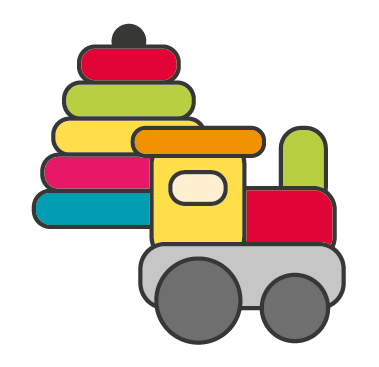 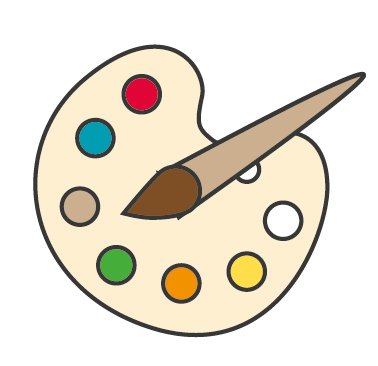 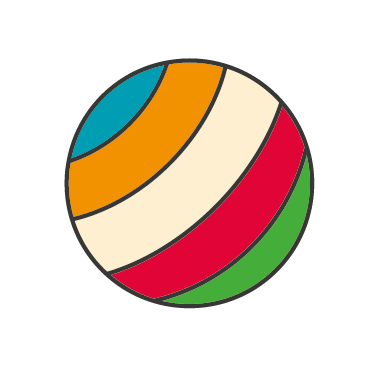 10:00 – 11:00VystoupeníMŠ Peroutkova1.- 3. patro9:30 – 11:00Arteterapie1.patro10:00 – 11:00Kondiční cvičení 2. patro10:00 – 11:00PŘEDNÁŠKAPražské kostelypaní Micková  Zasedačka10:00 – 11:00Jóga Přízemí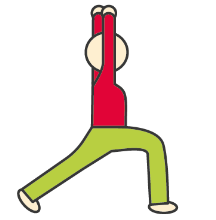 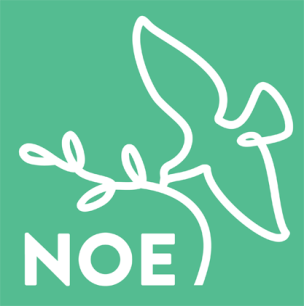 10:00 – 11:00Cvičenís Pepou10:00 – 11:00Cvičenís Pepou10:00 – 11:00Cvičenís Pepou10:00 – 11:00Cvičenís Pepou10:00 – 11:00Cvičenís Pepou10:30TV NOEMŠE SVATÁOstravaživě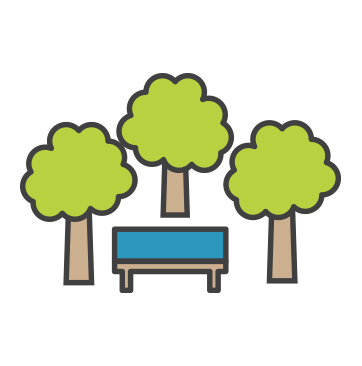 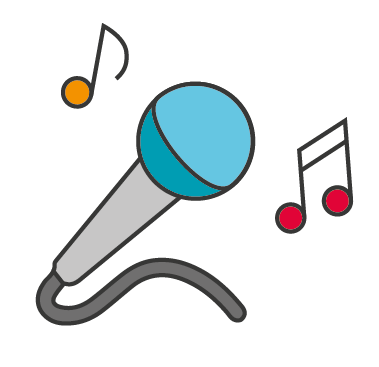 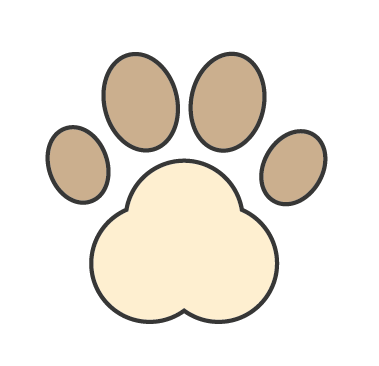 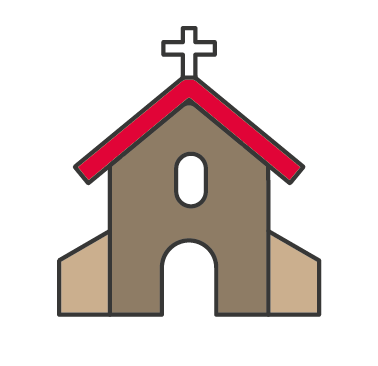 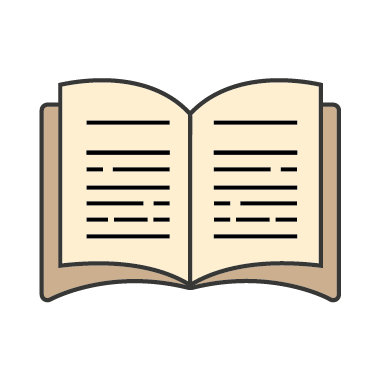 14:30 – 16:00Vycházky15:00 – 15:45KONCERTMonika Song &Ema KARPELESPřízemí14:30 – 16:00CANISTERAPIE Dáša & Kris3. patro14:45 – 15:15BohoslužbaKaple14:30 – 15:30Nabídkaz našíknihovnyPředčítání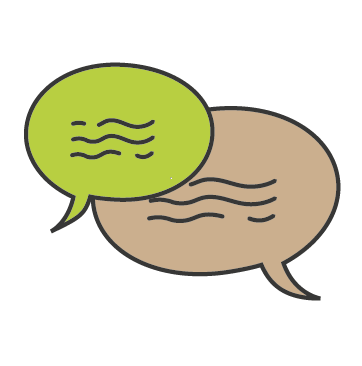 14:30 – 15:30ReminiscenceIndividuálně14:30 – 16:00Vycházky14:30 – 16:00Vycházky14:30 – 16:00Vycházky14:30 – 16:00Vycházky